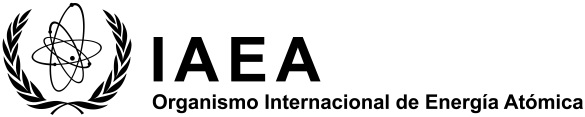 Programa de cooperación técnica (CT)Propuesta de proyecto nacionalTítulo del proyecto: Esfera de actividad propuesta: Please refer to the list of FoAs and select as appropriate.Objetivo general: Resultado práctico previsto:Problema que busca ser abordadoTécnica(s) nuclear(es) que se utilizarán para abordar el problema Enlace al MPN/Plan Nacional de Desarrollo:Principal institución de contraparte: Contraparte principal y datos
de contactos: